Projektas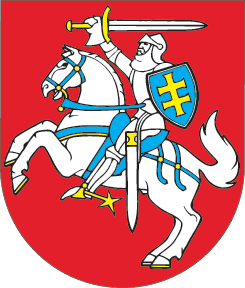 LIETUVOS RESPUBLIKOS SEIMASREZOLIUCIJADĖL STRATEGINĖS LIETUVOS IR JUNGTINIŲ AMERIKOS VALSTIJŲ PARTNERYSTĖS2016 m. lapkričio    d. Nr.VilniusLietuvos Respublikos Seimas,įvertindamas nuoširdžius, ilgalaikius, istorinius Lietuvos ir Jungtinių Amerikos Valstijų saitus;dėkodamas Jungtinėms Amerikos Valstijoms už nuolatinę ryžtingą JAV vykdytą Baltijos valstybių okupacijos nepripažinimo politiką;pabrėždamas, jog JAV yra svarbiausia partnerė ir sąjungininkė užtikrinant Lietuvos ir kitų Baltijos valstybių saugumą, stabilumą ir gerovę, tai dar kartą patvirtinant NATO Varšuvos Viršūnių susitikime priimtais sprendimais;pažymėdamas kertinę JAV paramą kitų regiono valstybių, tokių kaip Ukraina ir Gruzija, vystymuisi;įsipareigodamas visomis išgalėmis stiprinti strateginį bendradarbiavimą su JAV, remiantis JAV ir Baltijos valstybių Partnerystės ir bendradarbiavimo chartija;garantuodamas Lietuvos įsipareigojimą aktyviai prisidėti prie NATO šalių strateginės gynybos ir saugumo koncepcijos nuostatų įgyvendinimo;suprasdamas, kad investicijos į saugumą, yra investicijos į šalies, o taip pat jos sąjungininkų, laisvę ir gerovę,pažymi, kad Lietuva įsipareigoja atsakingai narystei NATO stiprindama savo gynybą, didindama jos finansavimą su tikslu 2018 metais pasiekti mažiausiai 2 proc. nuo BVP, modernizuodama ginkluotąsias pajėgas bei prisidėdama prie tarptautinių sąjungininkų operacijų;atkreipia dėmesį, kad JAV lyderystė ir įsitraukimas Europoje yra žemyno saugumo ir klestėjimo pamatas, todėl Lietuva kartu su JAV yra pasirengusi toliau stiprinti transatlantinius ryšius, įskaitant laisvės ir demokratijos principų puoselėjimą, NATO matomumo ir karinio atgrasymo priemonių Vidurio ir Rytų Europoje stiprinimą, abipusiškai naudingos laisvosios prekybos erdvės sukūrimą, strateginių projektų ekonomikos, energetikos, saugumo bei kitose srityse vystymą;priduria, kad yra pasirengęs skatinti glaudesnį Lietuvos ir JAV dvišalį bendradarbiavimą politinių partijų, taip pat verslo, akademiniame, įvairių sričių ekspertiniame, lygmenyse;pabrėžia, kad Lietuva buvo, yra ir išliks patikima JAV partnere Europoje ir Baltijos jūros regione.Seimo PirmininkasTeikia